preLink®连接器技术如今适用于Han® 3 A外壳
仅需几秒钟便可拆除终端模块并安装一个不同的连接器上海，2016年2月22日——preLink® 是端对端以太网连接技术，该技术的应用遍及IT行业和制造业。如今，这种快速简单的网络设置方式同样适用于坚固的Han® 3 A外壳下的RJ45连接器。 借助于preLink®连接技术，浩亭已经成功将以往电缆和连接器的固定连接分为两个独立、可再次使用的组件。 对于配备4芯或8芯网线固定器的preLink®终端模块来说，只需使用指定的preLink®装配工具，便可实现一步装配。这种终端模块可连接各种RJ45或M12插座和连接器。 该系统的优点是，可在几秒钟内拆除终端模块并安装另一个不同的连接器。因此，电缆和连接器可实现相互独立互换。 安装业界知名的Han® 3 A外壳，为机械、设备和以太网之间带来完全工业级强度的接口。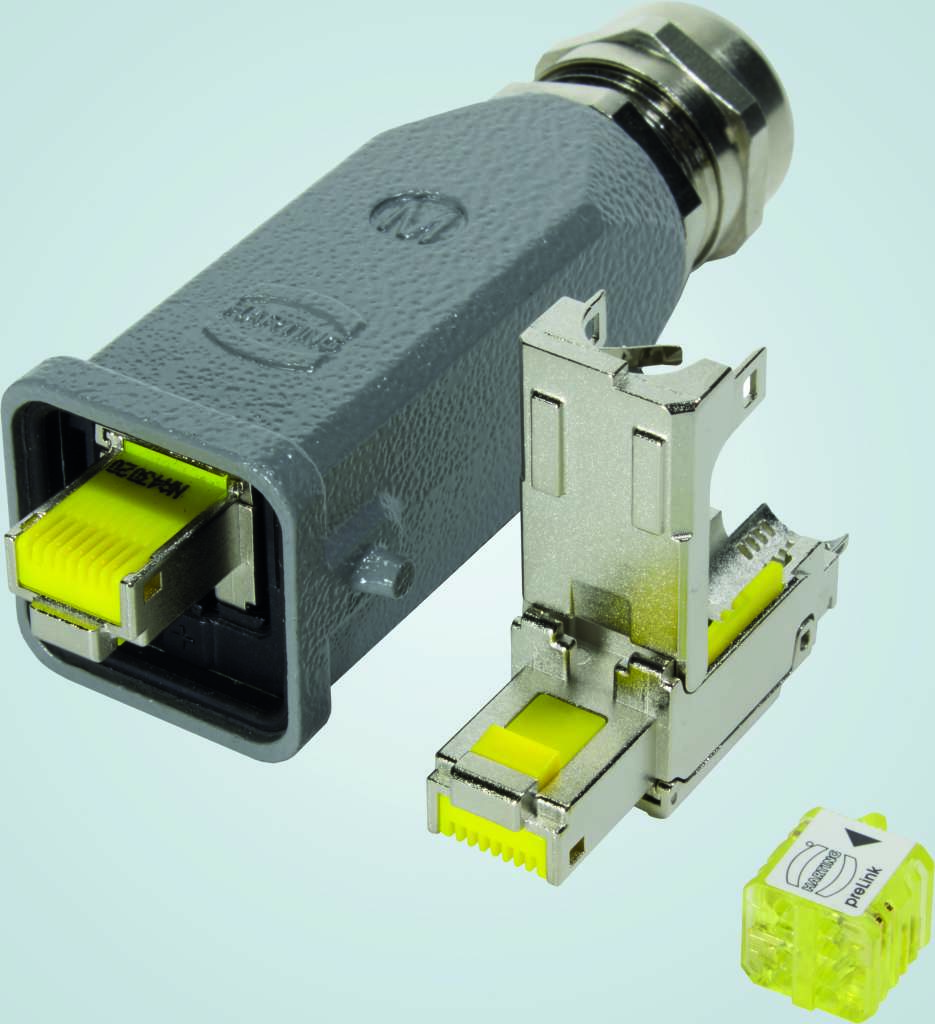 标题：preLink®连接器技术如今适用于Han® 3 A外壳。中国联络人：浩亭（珠海) 贸易有限公司上海分公司麻莉莉市场传讯副经理中国上海市徐汇区虹桥路1号港汇中心1座3501室，200030电话： +86 21 6386 2200-215传真：+86 21 6386 8636E-mail：lily.ma@HARTING.com如需更多信息，请访问： www.HARTING.com.cn